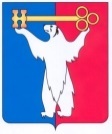 АДМИНИСТРАЦИЯ ГОРОДА НОРИЛЬСКАКРАСНОЯРСКОГО КРАЯПОСТАНОВЛЕНИЕ25.05.2023	                                       г. Норильск 		                               № 210О внесении изменений в отдельные постановления Администрации города НорильскаВ связи с вступлением в силу с 28.04.2023 Федерального закона от 27.01.2023               № 3-ФЗ «О внесении изменений в статью 47 части первой Гражданского кодекса Российской Федерации», а также необходимостью уточнения информации об органе, оказывающем муниципальную услугу,ПОСТАНОВЛЯЮ:1. Внести в Порядок оказания материальной помощи на погребение, утвержденный постановлением Администрации города Норильска от 02.04.2014                        № 156 (далее – Порядок), следующее изменение:1.1. В абзаце третьем пункта 2.5 Порядка слова «органа записи актов гражданского состояния» заменить словами «органов, осуществляющих государственную регистрацию актов гражданского состояния».2. Внести в Административный регламент предоставления муниципальной услуги по оказанию материальной помощи на погребение, утвержденный постановлением Администрации города Норильска от 29.07.2014 № 444 (далее –Регламент), следующие изменения: 	2.1. В абзаце втором пункта 2.6.4 Регламента слова «органа записи актов гражданского состояния» заменить словами «органов, осуществляющих государственную регистрацию актов гражданского состояния».2.2. По тексту Регламента слова «Приложение № 4» заменить словами «Приложение №3». 		2.3. Пункты 3.10, 3.11 Регламента изложить в следующей редакции: «3.10. График работы Снежногорского территориального управления:- понедельник - пятница с 09.00 до 13.00 часов, с 14.00 до 18.00 часов.Дни и время приема заявления о предоставлении муниципальной услуги:- среда с 10.00 до 17.00 часов;- четверг с 14.00 до 18.00 часов.3.11 Телефоны Снежногорского территориального управления:- (3919) 43-71-62, добавочный номер 1962 (приемная);- (3919) 43-71-62, добавочные номера 1952,1953 (общий отдел).».2.4. Абзац первый пункта 3.12 Регламента исключить.2.5. Приложение № 3 к Регламенту исключить.  2.6. Приложение № 4 к Регламенту считать Приложением № 3 к Регламенту. 		3. Опубликовать настоящее постановление в газете «Заполярная правда» и разместить его на официальном сайте муниципального образования город Норильск.4. Настоящее постановление вступает в силу после его официального опубликования в газете «Заполярная правда», за исключением пунктов 1.1, 2.1 настоящего постановления, вступающих в силу после официального опубликования настоящего постановления в газете «Заполярная правда» и распространяющих свое действие на правоотношения, возникшие с 28.04.2023.Глава города Норильска						                         Д.В. Карасев